 Tips for Dry Mouth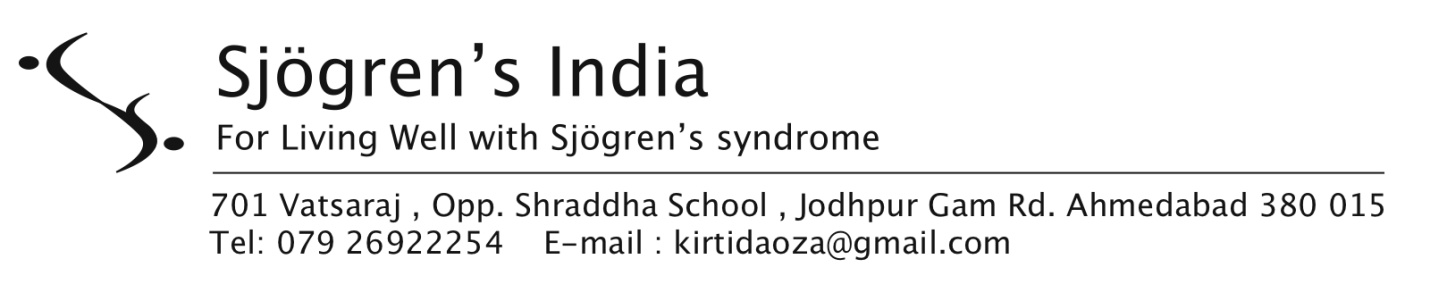 Always carry a water bottle with you.Take small sips of water while eating dry food and speaking continuously. Suck on sugar free gum, candies or lemon slices to stimulate salivation.Eat small frequent meals to stimulate flow of saliva.Try using artificial saliva available in the form of sprays or gels or Vitamin E oil for relief from mouth dryness after meals, before sleeping, while exercising, undergoing dental work or even talking for extended periods of time.Do not smoke or chew Tobacco (Ghutka) as this increases dryness and increases risk for other diseases.Avoid using mouth washes which contain alcohol.Ask your Doctor to ensure that your medication does not cause dryness.Avoid being in an air conditioned environment for long periods.A Dry Mouth need not be a painful mouth. Please consult your Doctor if your mouth has sores, is painful or you have a burning sensation in the mouth.  For more information on Lifestyle management write to: kirtidaoza@gmail.com; purvird@gmail.com Or Call 079 26922254 or +91 9510170002Adapted from Sjögren’s Syndrome Foundation’s Patient Education Sheet